МАТЕМАТИЧЕСКИЙ ДИКТАНТ6 класс1 вариант1) 0,81 : 0,9 + 2) 2,31•10 + 3) 0,6•8 -  4) 0,45 : 0,5 + 5) –  64:106) 1,44 : 12 +7)  4,9•10 - 54 : 6 8) 14 0,1 + 0,2•8 9) (11,5 – 7 10)  141 – 2•1,711) 96 : 8 - 3  12) 39  - 1,6 1013) 48:4 - 314) 48+5•0,615) 240:4 – 0,32•10016) 3•1,4 –2;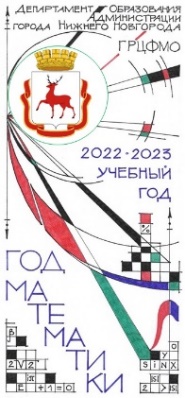 2 вариант1) 32 - 10•0,2       2) (140,6 - 2,6) : 63) 19  5•0,1 4) 3,5  -18 5) 165 - 6•0,7 6) 5-0,3 7) 7-10•0,07 8) 1,69 : 1,3 + 39)-4,56•10 10) 4,6 : 0,1 - 11) - 0,72 : 0,8 12) 34 –  ( 8∙ 0,7 – ∙ 100)13)2,25 : 15 14)15) 16)